Тема: Вікові особливості профорієнтаційного супроводу учнів1. Особливості профорієнтаційного супроводу учнів молодших класів2. Особливості профорієнтаційного супроводу учнів 5-8 класів.3. Особливості профорієнтаційного супроводу учнів старших класів.4. Мінімальний термінологичний словник вчителю для профорієнтаційної роботи в школі.5. Практичні завдання кожному студенту.Розглянемо вікові особливості профорієнтаційного супроводу учнів у початковій (1-4), середній (5-8) та старшій школі (схеми 1, 2, 3).Схема 1Профорієнтаційний супровід у початковій школі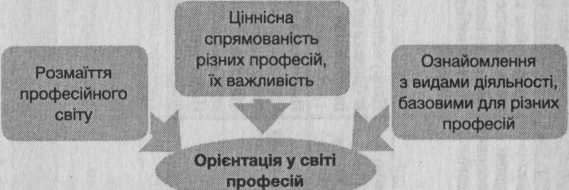 Розмаїття професійного світу – ознайомлення молодших школярів із різними професіями. Це можна робити як за допомогою відеосюжетів, оповідань (інформування), так і за допомогою інтерактивних методів – різноманітні ігри на професійну тематику, театралізовані вистави, вікторини. Найбільш захопливим є ознайомлення зі світом професій безпосередньо на місцях «живої діяльності», що стає можливим під час екскурсій.Ціннісна спрямованість різних професій, їх важливість – це донесення ідеї про унікальність та важливість кожного виду професійної діяльності. Різні професії мають різні ціннісні орієнтації – користь людям, творчість, альтруїзм, героїзм тощо. Бажано показати учням значущість кожної такої цінності та важливість професій, що її реалізують.Ознайомлення з різними видами діяльності – розширення уявлень про різні види діяльності, опанування цими видами діяльності, доступних за віком (малювання, ліплення, музика, технічні навички тощо).Схема 2Профорієнтаційний супровід учнів середньої школиКомунікативнийрозвиток, експериментування з різними видами діяльностіЯк видно зі схеми 2, в профорієнтаційному супроводі учнів 5-8 класів важливим є комунікативний розвиток. (Спираючись на вікові психічні новоутворення підліткового віку, наведені у віковій психології, поясніть, чому саме такий напрямок є пріоритетним для вчителя у виховній роботі). Забезпечується він шляхом оволодіння учнем новими соціальними ролями, різними видами діяльності, проявом інтересу до певного виду захоплень, профільної спрямованості тощо.Опанування комунікативних ролей – це актуальний для середнього шкільного віку напрям психологічного розвитку. Лідер чи виконавець, ентузіаст або пасивний спостерігач  такі прояви активно формуються саме в середньому шкільному віці й залишаються домінантними в подальшій професійній діяльності людини.Опанування різноманітних видів діяльності – це насамперед залучення школяра до різноманітної позаурочної діяльності: гуртки, секції, студії тощо. Якщо навчальний процес дає змогу також урізноманітнити види діяльності учня — це також сприяє розширенню його активностей та діяльнісних навичок.Виявлення та розвиток профільної спрямованості — цей напрям профорієнтаційного супроводу передбачає фокусування вчителем уваги на тих потенціалах та задатках учня, які потребують розвитку. Разом із зацікавленістю учня та за умови зовнішньої підтримки цієї зацікавленості вчителем в учня формується певна профільна спрямованість (гуманітарна, технічна, природнича тощо), яка є базою для подальшого професійного самовизначення.Схема 3Педагогічний супровід професійноговизначення старшокласника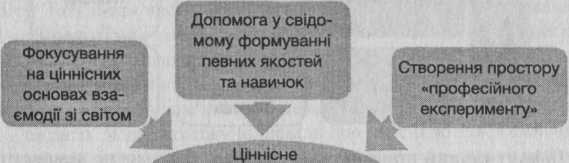 професійне самовизначенняФокусування уваги на ціннісних основах взаємодії зі світом передбачає сприяння активному формуванню та розвитку смислово- ціннісної сфери молодої людини та розгляд майбутньої професійної діяльності як засобу реалізації персональних життєвих цінностей.Допомога у свідомому формуванні певних якостей і навичок означає підтримку розвитку й саморозвитку учня насамперед шляхом надання чесного зворотного зв’язку та моральної підтримки.Створення простору професійного експерименту — це організація умов для допрофесійної діяльності, яка надає учням можливість отримати досвід різних видів діяльності.Спираючись на вікові психічні новоутворення юнацького віку (14-17 років), наведені у віковій психології, поясніть, чому саме такий напрямок є пріоритетним для вчителя у виховній роботі.4. Вчитель, який в структурі виховної роботи використовує профорієнтаційний напрямок, має чітко усвідомлювати значення багатьох термінів. Нижче наведено декілька з них. Слід зазначити, що не існує в науці, яка є синтезом психологічних, педагогічних і соціальних знань, єдиних, сталих понять. Наведемо нижче декілька визначень. Профорієнтація – науково обгрунтована система форм, методів, засобів впливу на учнів і осіб, що працевлаштовуються, сприяє раціональному розміщенню, ефективному використанню і закріпленню за місцем роботи на основі об’єктивної оцінки і обліку схильностей, здібностей та ін. індивідуальних якостей людини.Професійні наміри - це усвідомлення позитивного ставлення особистості до сфери професійної діяльності, яка визначається наявністю знань про її сутність, прагнення обрати професію в данній сфері діяльності і отримати відповідну освіту.Професійна спрямованість – одна з важливих сторін загальної спрямованості особистості, яка проявляється в суспільно важливих інтересах (їх широті), намірах, ідеалах. Профспрямованість обумовлює мотивовану і цілеспрямовану діяльність при підготовці людини до вибору сфери трудової діяльності і шляхів проф. становлення.Професійне покликання – це професійна спрямованість в єдності з позитивною оцінкою своїх здібностей.Професійне інформування – це ознайомлення з різними видами професійної праці, соціально-економічними та психофізіологічними умовами вибору професії (за О. Бондарчуком ).Професійна інформація являє собою процес ознайомлення відповідного контингенту учнів з конкретними професіями і спеціальностями, з вимогами, які ставляться до людини, що прагне отримати відповідну професію (О. Шатенко). Одночасно іде ознайомлення з освітніми закладами, де можна одержати дану спеціальність і місцями можливого працевлаштування. Основна мета цієї роботи - створення необхідної інформаційної основи для підготовки кожного учня до свідомого вибору певної професійної діяльності.Професійна консультація - являє собою сукупність науково організованих і обґрунтованих дій, основною метою яких є виявлення індивідуально-психологічних і психофізіологічних особливостей особи, що вибирає відповідну професію (О. Шатенко).В. Синявський (відомий український науковець і фахівець з профорієнтації) дає такі визначення: профконсультація – це система психолого-педагогічного вивчення особистості з метою допомогти їй при виборі такої професії, в якій найбільш повно реалізувались та розвилися б її здібності. При цьому профконсультація сприяє встановленню оптимального співвідношення між прагненнями та можливостями людини та реальними потребами ринку в спеціалістах відповідної кваліфікації.У професійній консультації Б. Федоришин (інший відомий український фахівець) виділяє три групи спеціальних завдань: 1) психологічний аналіз особистості школяра; 2) співвідношення психологічних структур особистості та професії; 3) визначення шляхів подальшого розвитку особистості, цілеспрямованого вдосконалення її психологічної структури.Професійний відбір - науково обґрунтоване визначення професійної придатності учня до відповідної /конкретної/ трудової діяльності з врахуванням його особистісних якостей і потреб конкретного виробництва. Професійний відбір має проводитись під час прийому на роботу на основі використання професіограм і з допомогою спеціальних психофізіологічних методик, які визначають ступінь розвитку індивіда і відповідності його психофізіологічних якостей вимогам обраної професії.Професійний відбір – це система засобів, що забезпечують прогностичну оцінку взаємої відповідності людини та професії у тих випадках діяльності, які здійснюються у нормативно заданих небезпечних умовах (гігієнічних, мікрокліматичних, технічних, соціально-психологічних), що вимагають від людини підвищеної відповідальності, здоров’я, високої працездатності, точності виконання завдань, стійкої емоційної регуляції (за О. Бондарчуком).Б. Федоришин розглядає початковий профвідбір як систему заходів, що забезпечують підбір конкретної професії для випускника середньої загальноосвітньої школи з максимальним врахуванням усіх суттєвих об’єктивних та суб’єктивних умов.В спеціальній школі крім профвідбору використовують і професійний підбір професії (цей процес в свій час обгрунтувала дефектолог К.М.Турчинська)Професійна адаптація являє собою процес активного входження учня в професію, пристосування його до змісту своїх професійних обов'язків, режиму. і організації праці, до вимог виробництва. Іншими словами, професійна адаптація - це досягнення в оптимальні строки певного кваліфікаційного рівня.Б. Федоришин зазначає, що професіограми – своєрідні описи професій, що містять основні вимоги, які висуває професія психологічним та фізичним властивостям людиниЗдібності виділяють загальні і спеціальні (професійні). Загальні здібності слугують основою для формування спеціальних здібностей. Наприклад, загальні здібності формуються в учнів 1-4 класів на уроках трудового навчання, а професійні – в шкільних майстернях у старшокласників.ПРАКТИЧНЕ ЗАВДАННЯ СТУДЕНТАМ:Підготувати кожному студенту групи заняття на профорієнтаційну тематику. Зразок уроку наведено нижче. Номер теми відповідає номеру студента в списку журналу відвідування групи: Першу тему беруть студенти за списком №1 і №11, другу тему -  студенти № 2 і № 12 і т. д. Роботу надсилати на електронну пошту викладача в окремому файлі, з підписом прізвища студента.Структура роботи: Титульна сторінка роботи має містити: назву теми, назва навчальної дисципліни, № групи, прізвище та ініціали студента-виконавця, внизу сторінки – рік (Херсон-20..). Друга сторінка: урок за наведеною структурою. Завдань в кінці уроку має не менше трьох. Змістзавдань повинен слугувати перевірці викладеного матеріалу.Теми до самостійної роботи:1. Увага і її зв'язок із професійною діяльністю.2. Пам'ять і її значення для трудової діяльності3. Особливості мислення та його роль при виборі професії.4. Роль мовлення в побудові професійної кар’єри.5. Роль відчуття і сприймання в професійній діяльності.6. Здібності. Їх роль у виборі професії.7. Цікаво про професійну придатність учням. 8. Шляхи здобуття професії випускниками з порушенням розумового розвитку.9. Професіограма – важливе джерело пізнання професії. Поняття професіограми. Ознайомлення учнів із професіограмами робітничих професій.10. Орієнтація у світі професій. Поняття професії і спеціальності. Класифікації професій.УРОК (ЗРАЗОК)Тема: ІНТЕРЕСИ, НАХИЛИ (СХИЛЬНОСТІ), ЇХ РОЛЬ ПРИ ВИБОРІ ПРОФЕСІЇМета навчальна: розкрити сутність понять "професійний", "пізнавальний" інтерес, показати їх значення для професійного самовизначення, звернути увагу на шляхи розвитку інтересів.Виховна: виховувати в учнів інтерес до самопізнання, пробудження інтересу до ознайомлення з різними професіями.Корекційно-розвивальна: розвивати активний словник, коригувати та розвивати пізнавальну діяльність, розвивати себе як особистість, соціальні риси характеру.Організаційна та мотиваційна частини уроку:Сьогодні був для вас приємний ранок? Чи все в вас гаразд? А чи вважаєте ви себе дорослими людьми? – «Так». На всі питання ви відповідаєте ствердно. А чи знаєте ви, навіщо дорослій людині знати свої інтереси? Навіщо знати свої схильності? Як це можна використати в своєму дорослому житті? - «Ні».На це питання ви зможете відповісти, якщо дослухаєте уважно нашу бесіду.Кожний із вас в своєму житті чимось захоплювався. Саме таке захоплення ми і будемо називати інтересом.Важливою передумовою успішної підготовки до вибору професії, а також її оволодіння є наявність професійного інтересу.Професійний інтерес - це спрямованість людини на певний вид діяльності - технічної, спортивної, художньої, медичної, педагогічної тощо. Він є важливою спонукою у поповненні знань про певну галузь трудової діяльності, її особливості; спробою визначити свої можливості у практичній діяльності.Люди, які обрали професію випадково, не маючи сформованого інтересу до майбутнього виду праці, часто змінюють професію, не доводять до кінця навчання в навчальних закладах, деколи завершують навчання, але не працюють за набутою професією.Дуже часті також випадки, коли в основу професійного самовизначення покладено не інтереси, а бажання наслідувати видатних людей (моделей, спортсменів тощо). Такі учні не можуть пояснити, чому вони обирають саме цю, а не іншу професію. Вони мають поверхові і в значній мірі випадкові уявлення про обрану професію. Природно, що детальне ознайомлення з особливостями праці в процесі її освоєння іноді викликає незадоволення, розчарування, від чого людина утруднює собі пошуки трудового шляху.В основі професійного визначення лежить пізнавальний інтерес до певного предмета пізнання або діяльності. Методом діалогу з учнями вчитель з’ясовує ознаки пізнавальних інтересів: а/активне включення дитини у навчальну діяльність; б/ позитивне сприйняття пізнавального матеріалу; в/ зосередженість на навчальному матеріалі; г/виникнення запитань.Наявність пізнавального інтересу позначається на характері і поведінці учня. Він охоче виконує домашні завдання, самостійно поповнює свої знання, виявляє активність на уроках у процесі занять гуртків, факультативів, багато часу витрачає на улюблену справу.Розвиток інтересів здійснюється в декілька етапів. Спочатку вони мають тимчасовий, епізодичний характер і виявляються в позитивному ставленні до навчального предмета. В міру глибокого і систематичного вивчення того чи іншого навчального предмета інтереси закріплюються і поступово перетворюються у стійкі.Завдяки стійкому пізнавальному інтересу до певної галузі знань учні досягають високих показників у навчанні та праці. Отримуючи певну спрямованість, пізнавальний інтерес учня зосереджується на конкретному виді діяльності, поступово перетворюється у професійний. (Вчитель запитує про наявні інтереси кожного з учнів).На основі пізнавального інтересу до навчальної дисципліни, практичної справи виникає потреба, прагнення займатися певним видом діяльності. Учням вчитель роз'яснює, що характерною ознакою схильності є не стільки досягнення успіхів, скільки сам процес діяльності. Заняття улюбленою справою, як правило, викликає радість, задоволення. Характерним є те, що у процесі праці людина не зважає на труднощі, переборює їх, виявляє наполегливість і досягає поставленої мети. Протягом життя нахили людини збагачуються, розвиваються, спонукають її до самовдосконалення.Далі вчитель висвітлює шляхи розвитку пізнавальних, професійних інтересів, нахилів: наполегливість, ретельність у вивченні навчальних предметів, участь у гуртковій роботі, виконання робіт в позашкільній діяльності, наприклад, вдома; участь у факультативах, товариствах тощо. Практична діяльність вимагає поповнення знань. Слід порекомендувати учням прагнути до експериментування, адже нові непередбачені факти викликають інтерес до суті справи, бажання пояснити отримані результати. Потрібно звернути увагу учнів на те, що цінним вважається різноманітність інтересів, але в учнів середніх і старших класів серед розмаїття інтересів провідне місце має посідати один, щоб дасть можливість глибше опанувати предмет, і спрямувати свої зусилля у певному напрямку.Заключна частина:Для закріплення вивченого матеріалу спробуймо відповісти на поставлені запитання:Завдання до уроку1. Підкресліть характерні ознаки лише пізнавального інтересу: а/ пасивність на уроці; б/ жадібне сприйняття нового матеріалу; в/ середня успішність; г/неуважність; д/ виникнення запитань; е/ висока успішність; є/ розсіяність; ж/висока зосередженість на уроці.2. Обгрунтуйте різницю між пізнавальним і професійним інтересами.3. Визначіть, як можна охарактеризувати інтерес, якщо учень бере участь у п’ятьох гуртках і в жодному не займається серйозно.4. Розгляньте ситуацію і визначте, чи має Оля нахил до музики. Обгрунтуйте відповідь:У Олі музичний слух, рухливі пальці. Вона любить слухати музику, награє улюблені мелодії. Однак при розучуванні нових творів, коли виникають труднощі, дівчині не вистачає терпіння і вона переключається на іншу справу.5. Ознайомтесь із ситуацією і визначте, в чому проявляються нахили у Павлика до ліплення:Павлик з раннього дитинства проявляє інтерес до ліплення. Спочатку ліпив фігурки з глини, пластиліну, тепер пробує виготовляти їх із дерева. Він читає про скульпторів, разом з батьками відвідує музеї, виставки. Дома багато часу приділяє улюбленій справі. Коли ліпить - забуває про все. Перед очима постає зображуваний предмет. Радістю наповнюється серце хлопця, коли після багатьох спроб річ виходить такою, яку задумав.